Szprotawa, <el:data />$##2022-12-13##$$##$##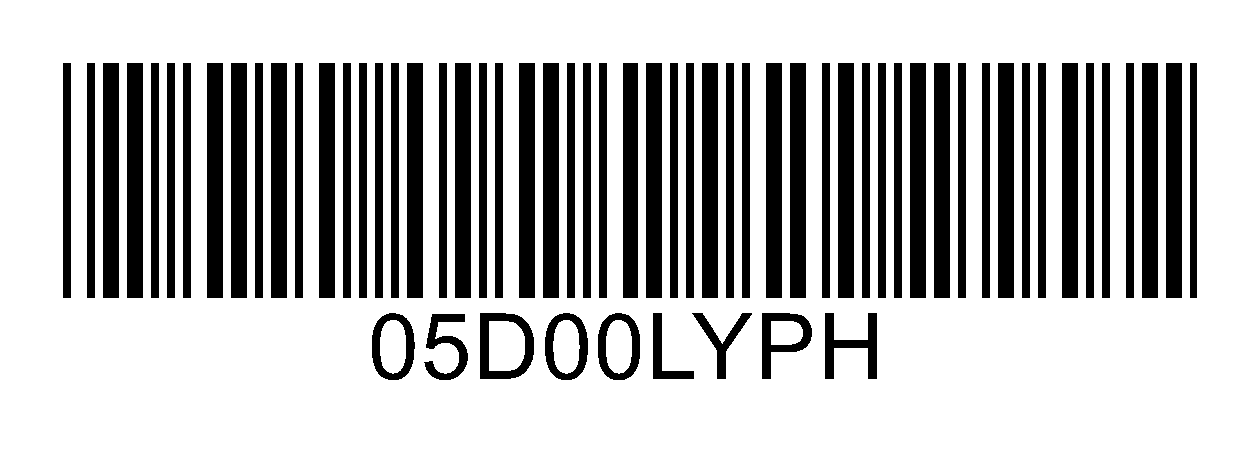 Nr sprawy: <el:nr_sprawy>ROŚ.6220.53.2021</el:nr_sprawy>OBWIESZCZENIENa podstawie art. 49 ustawy z dnia 14 czerwca 1960 r. Kodeksu postępowania administracyjnego 
(tj. Dz.U. z 2022 r. poz. 2000 z późn. zm) w związku z art. 74 ust. 3, ustawy z dnia 3 października 2008 r. o udostępnianiu informacji o środowisku i jego ochronie, udziale społeczeństwa w ochronie środowiska oraz o ocenach oddziaływania na środowisko (t.j. Dz.U. z 2022 r. poz. 1029 z późn. zm.)Burmistrz Szprotawyprzed wydaniem decyzji, zawiadamia strony postępowania, że prowadzone jest postępowanie administracyjne w sprawie wydania decyzji o środowiskowych uwarunkowaniach realizacji przedsięwzięcia polegającego na: „Budowie i eksploatacji zakładu magazynowania skór bydlęcych surowych nieprzetwarzanych wraz z zagospodarowaniem terenu i niezbędną infrastrukturą oraz budową budynku socjalnego – hostelu” na działkach o nr ew. 77/6, 77/7, 77/8, 77/26, 77/27 i 77/28 położonych w obrębie wsi Leszno Górne, gmina Szprotawa, przy ul. Fabrycznej, Hide Service Polska Sp. z o.o. ul. Zwycięska 45, 53 – 033 Wrocław.W terminie 14 dni od daty wywieszenia niniejszego zawiadomienia, przed wydaniem decyzji, można zapoznać się z całą zgromadzoną dokumentacją dotyczącą sprawy ( w tym z raportem oddziaływania przedsięwzięcia na środowisko, uzgodnieniami Regionalnego Dyrektora Ochrony Środowiska 
w Gorzowie Wielkopolskim ) oraz zgłosić ewentualne uwagi  i wnioski  w tutejszym  Urzędzie,  pokój nr 3 w godzinach od 800 - 1400 , tel. 68 376 07 79. Uwagi i wnioski mogą być wnoszone w formie pisemnej, ustnie do protokołu lub za pomocą środków komunikacji elektronicznej.Burmistrz Szprotawy     	     Mirosław Gąsik